Prince of Peace Catholic Community		as of 4/17/19“BE MY DISCIPLES” SUNDAY CLASSES2019-2020 school year		Grades 1 thru 6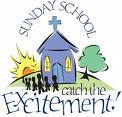 September 201926			Teacher and Helpers In-Service in the Media Center		7:00-8:00 pmOctober6			Class #113			No Class – Columbus Day weekend20			Class #227			Class #3November3			Class #410			Class #517			Class #624			No Class – Happy Thanksgiving!December1			No Class – Continue Thanksgiving holiday8			Class #715			Class #822-29			No Class – Merry Christmas!January 20205			No Class – Happy New Year!12			Class #919			No Class – Martin Luther King, Jr. weekend26			Class #10February2			Class #119			Class #1216			No Class – President’s Day weekend23			Class #13March1			Class #148-15			No Class – Enjoy Spring Break!22			Class #1529			Class #16April5			Class #17   (Palm Sunday)12			No Class – Happy Easter!19			Class #1826			Class #19END OF PROGRAM YEARThank you for being such an important part of our “Be My Disciples” Sunday Classes.Have a safe and blessed summer!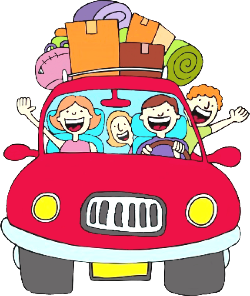 BMDSCPage 22019-2020